فراخوان مسابقه ادبی رویداد فرهنگی هنری« ماه تمام»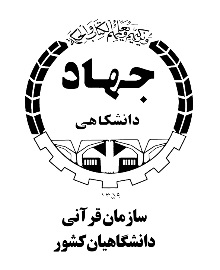 سازمان قرآنی دانشگاهیان کشور وابسته به جهاد دانشگاهی، به مناسبت فرا رسیدن ایام سوگواری سرور و سالار شهیدان امام حسین(ع) و یاران با وفای ایشان و با هدف استفاده از زبان هنر برای دستیابی به اهداف خود در راستای تقویت مناسبات و تعاملات هنری، رسانه‌ای و تبلیغاتی میان دانشگاهیان و نخبگان، با محوریت قرآن کریم و سیره زندگانی معصومین (ع)، رویداد فرهنگی هنری «ماه تمام» را برگزار می نماید.
بخش های رویداد:الف :شعر( کلاسیک ، سپید ، نیمایی)ب: داستان کوتاه
محور رویداد: شخصیت حضرت ابوالفضل العباس(ع) (با تدبر در سوره مبارکه کافرون)نکته مهم: برای اطلاعات بیشتر حتما کلیپ تدبر در سوره کافرون را دریافت و مشاهده نمائید.

* جهت مشاهده فیلم تدبر در سوره کافرون با محوریت حضرت عباس(ع)  و متن کتاب به آدرس www.isqa.ir  مراجعه فرمائید.

مخاطب: دانشگاهیان کشورشرايط ارسال آثار ادبی:شعر:اشعار ارسال شده در هر یک از قالب های الف) شعرکلاسیک ب) شعر سپید ج) شعر نيماييدر بخش شعر نو، شاخص هایی همچون «فرم»، «زبان»، «تصویرپردازی»، «نظم ارگانیکی»، «اندیشه»، «تکنیک» و «خلاقیت» مورد توجه است.تعداد اشعار ارسال شده حداکثر 5 اثر برای هر شرکت کننده می‌باشد.داستان: داستان کوتاه1- تعداد کلمات در رشته داستان کوتاه حداکثر ۳۵۰۰ کلمه2- تعداد داستان‌های ارسال شده حداکثر 5 اثر برای هر شرکت کننده می‌باشد.در بخش داستان کوتاه، موضوع و تم، طرح، شخصیت پردازی، گفتگو، فضاسازی، پرداخت، لحن داستان و زاویه دید از موارد مورد ارزیابی خواهد بود.شرایط عمومی شرکت در رویداد:آثار نباید پیش از این در کتابی چاپ شده باشند.آثار ادبی حتما دارای اسم مناسب بوده و از استفاده اعداد، عبارات بی ربط و ... به عنوان "نام اثر" در سامانه ثبت آثار خودداری شود.هر شرکت‌کننده می‌تواند حداکثر 5 اثر ارسال کند.آثار ارسالی نباید قبلا برنده جایزه ملی شده باشند.آثار شایسته در مجموعه‌ای توسط جهاد دانشگاهی منتشر می‌شود.آثار بایستی به صورت تایپ شده و در قالب فایل word با فونت ۱۲ یا ۱۴، B Lotus یا B Nazanin  و صرفا از طریق وب سایت reg.isqa.ir به دبیرخانه ارسال گردد.آثاری که در چارچوب محورهای  رویداد نباشند، مورد داوری قرار نمی‌گیرد.ارسال آثار توسط شرکت کننده، جهت حضور در رویداد به منزله اعلام مالکیت معنوی اثر است، درصورت اثبات خلاف این امر در هر مرحله ای، عواقب حقوقی وجزایی آن به عهده شرکت کننده میباشد.ارسال اثر و شرکت دررویداد  به منزله پذیرش مقررات آن است.تصمیم درباره مسائل پیش بینی نشده برعهده شورای برگزاری است و به اطلاع هنرمندان خواهد رسید.هر شرکت کننده در همه رشته های فراخوان داده شده رویداد میتواند شرکت نماید.جوایز برندگان در هر بخش:نفر اول: 20 میلیون ریالنفر دوم: 15 میلیون ریالنفر سوم: 10 میلیون ریالگاه شماره:آخرین مهلت ارسال آثار: 7 شهریورماهاعلام نتایج و تجلیل از برگزیدگان: مهرماه 1401شماره تماس های دبیرخانه: 02167612336/ 02167612337راه های ارسال اثر:ارسال تصویر اثر و مشخصات در واتساپ به شماره 09197268712 (آقای بخشی زاده)ارسال تصویر اثر و مشخصات به ایمیل isqa.ir@gmail.comتکمیل فرم و آپلود اثر در سایت reg.isqa.ir 